  Tutoriel logiciel mouvement intra 2023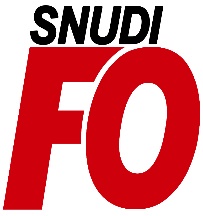 Connectez-vous à I-Prof https://si.ac-strasbourg.fr/arena via le portail Arena Compte utilisateur PNom (initiale PrénomNom complet en général / Mot de passe : NUMEN par défautPassez à la saisie en cliquant sur « demande de mutation »3.Cliquez sur « créer ma demande de mutation » 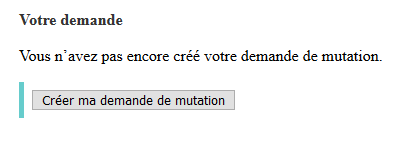 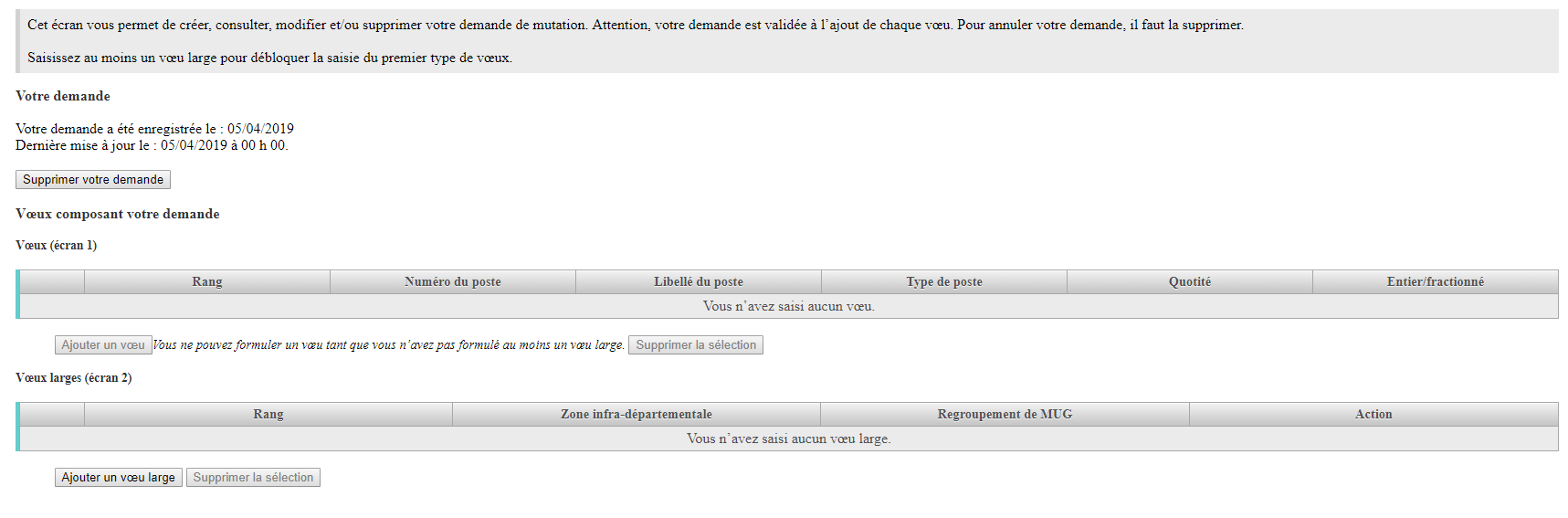 La saisie des vœux précis, géographiques et vœux groupePour les participants obligatoires et les collègues à titre définitif qui souhaitent participer au mouvementCliquez sur « Ajoutez un vœu »Vous avez deux solutions.Si vous connaissez le code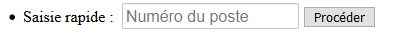 Entrez le code et cliquez sur « procéder »Si vous ne connaissez pas le code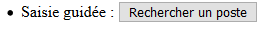 Cliquez sur « rechercher un poste »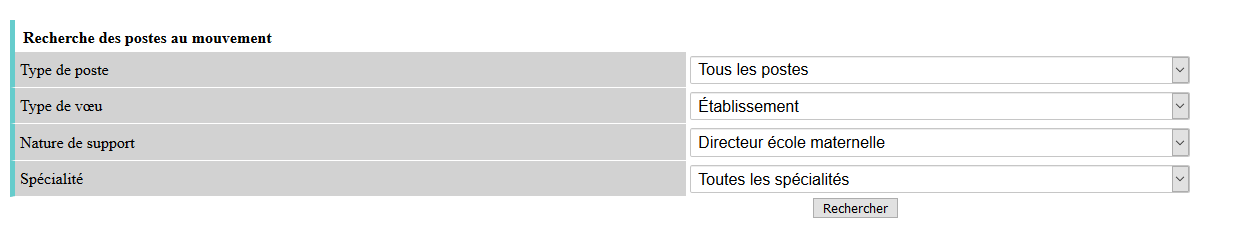 Sélectionnez un ou plusieurs critères parmi les 4 proposés et cliquez sur « rechercher »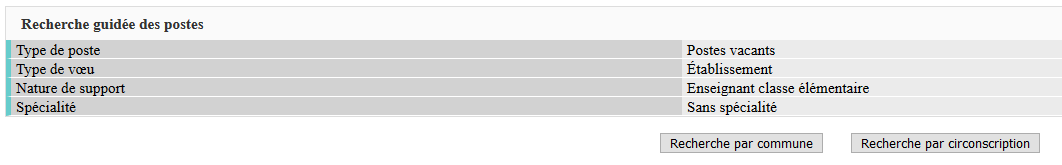 Choisissez une recherche par commune ou par circonscription. Cliquez sur le bouton correspondant.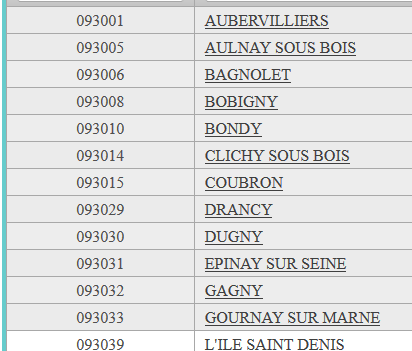 Cliquez sur la commune qui vous intéresse.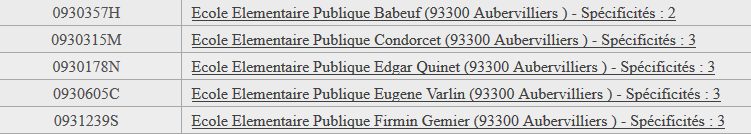 Cliquez sur l’école qui vous intéresseVous obtenez toutes les informations sur le poste : (nom, commune, nb de postes vacants, susceptibles de l’être, bloqués)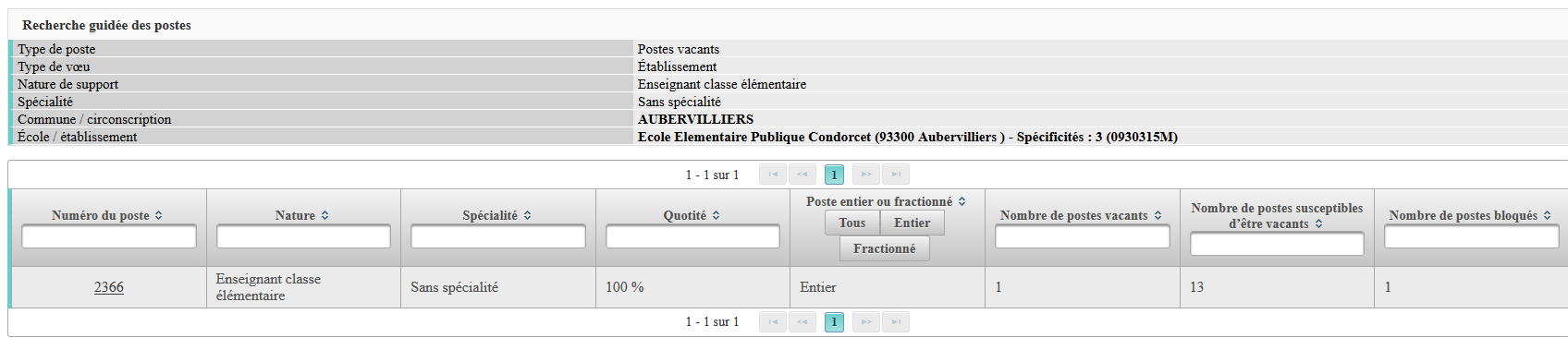 Cliquez sur le numéro du poste s’il vous convient. Sinon, cliquez sur retour.Quel que soit votre mode de recherche, vous obtenez un récapitulatif :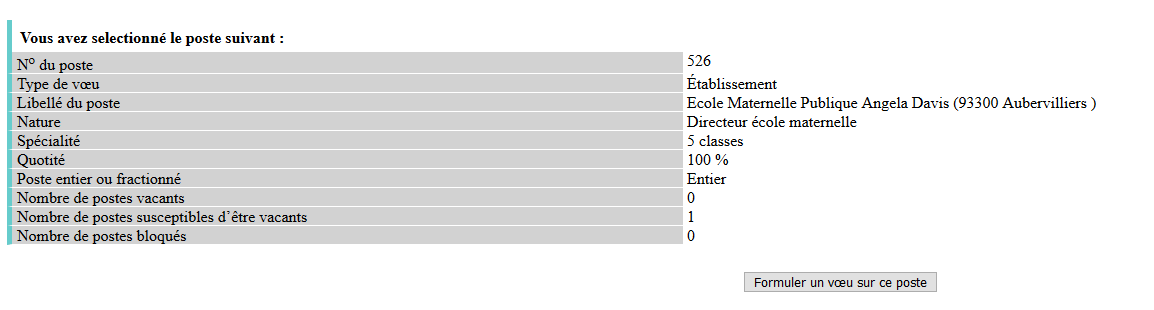 Si le vœu est bien celui que vous désirez, cliquez sur « formuler un vœu sur ce poste ». Validez ou annulez selon votre choix.Votre vœu apparait.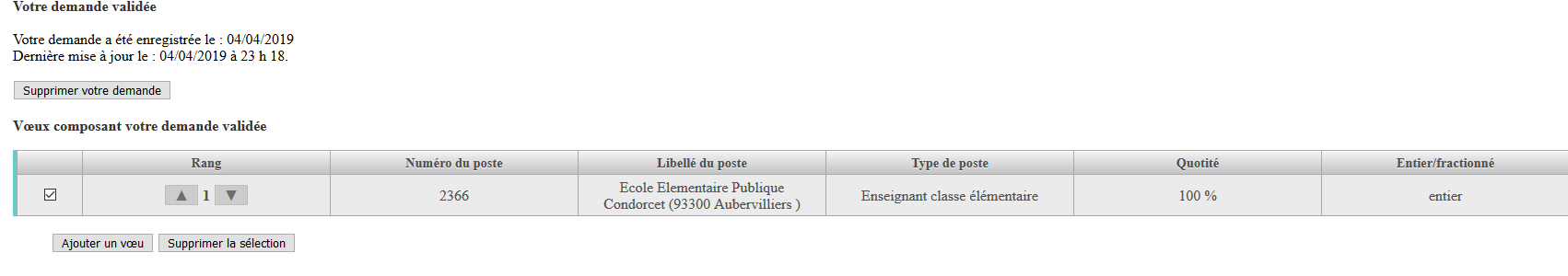 À tout moment, vous pouvez ajouter, modifier, supprimer tout ou partie de vos vœux (jusqu’au samedi 30 mai 23h59).Vous pouvez également modifier l’ordre de vos vœux.  	Cliquez sur les flèches.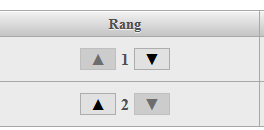 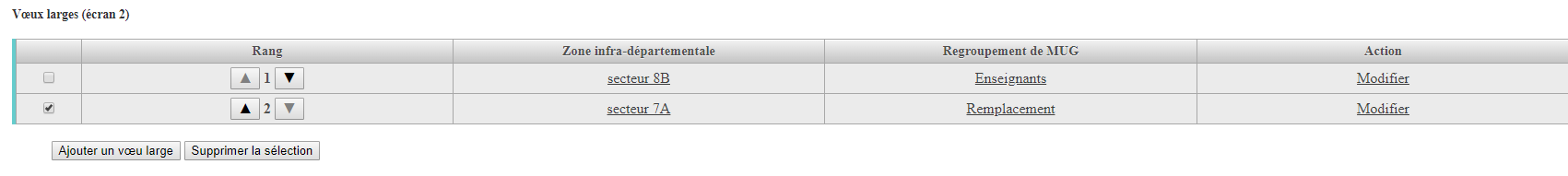 À tout moment, vous pouvez ajouter, supprimer, modifier tout ou partie de vos vœux (jusqu’au 15 avril 23h59).Vous pouvez également modifier l’ordre de vos vœux. Cliquez sur les flèches. Vous pouvez éditer la fiche de synthèse.Un accusé de réception vous sera envoyé. Vous n’avez pas à le renvoyer, sauf si vous souhaitez annuler votre participation (vous rayez le tout, datez et signez) ou s’il y a une erreur de barème.En cas de doute ou de difficultés, contactez sans attendre :- le SNUDI-FO Bas-Rhin au 03.88.35.24.22 ou par mail à snudi.fo67@orange.fr- le SNUDI-FO Haut-Rhin au 03.89.42.93.52 ou par mail à snudi.forceouvriere68@gmail.comNous vous conseillons de participer à au moins une RIS ou un stage de formation pour bien comprendre comment fonctionne le nouvel algorithme en suivant le QR code :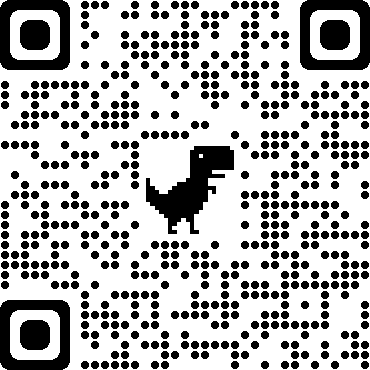 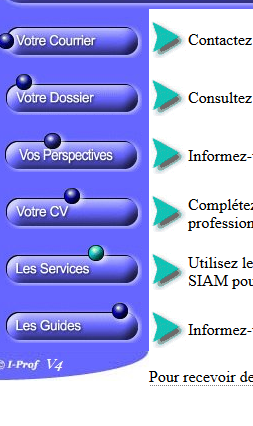 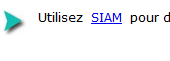 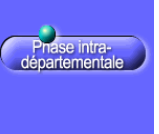 Cliquez sur« Les services »Cliquez sur« Utilisez SIAM »Cliquez sur« Phase intra départementale »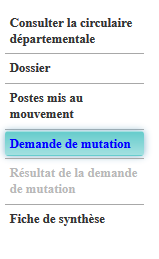 Vous pouvezConsulter la circulaire (rien à préciser)Voir votre dossier (grade, échelon, corps…)Consulter les postes mis au mouvementDemander votre mutation (pour saisir vos vœux) en cliquant sur « créer ma demande de mutation »Visualiser la fiche de synthèse : résumé des vœux que vous avez émisAjoutez un vœu si vous voulez poursuivre votre saisieSupprimez la sélection (il faut avoir coché le vœu que l’on veut supprimer) si vous souhaitez supprimer le vœu sélectionné.Supprimez la demande si vous souhaitez supprimer tous les vœux saisis.